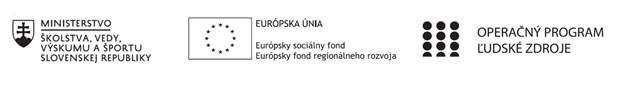 Správa o činnosti pedagogického klubu Príloha:Prezenčná listina zo stretnutia pedagogického klubuPríloha správy o činnosti pedagogického klubu                                                                                             PREZENČNÁ LISTINAMiesto konania stretnutia: ZŠ Sama CambelaDátum konania stretnutia: ..................Trvanie stretnutia: ..................Zoznam účastníkov/členov pedagogického klubu:Meno prizvaných odborníkov/iných účastníkov, ktorí nie sú členmi pedagogického klubu  a podpis/y:Prioritná osVzdelávanieŠpecifický cieľ1.1.1 Zvýšiť inkluzívnosť a rovnaký prístup ku kvalitnému vzdelávaniu a zlepšiť výsledky a kompetencie detí a žiakovPrijímateľZákladná škola Sama Cambela, Školská 14, 976 13 Slovenská ĽupčaNázov projektuZvýšenie kvality vzdelávania na ZŠ Sama Cambela v Slovenskej ĽupčiKód projektu  ITMS2014+312011R070Názov pedagogického klubu 5.6.3. Pedagogický klub - finančná gramotnosť s písomným výstupomDátum stretnutia  pedagogického klubu10. 12. 2019Miesto stretnutia  pedagogického klubuZŠ Sama CambelaMeno koordinátora pedagogického klubuMgr. Anna DávidováOdkaz na webové sídlo zverejnenej správywww.zsslovlupca.edu.skManažérske zhrnutie:krátka anotácia, kľúčové slová Finančný lekár, Finančná odysea – hra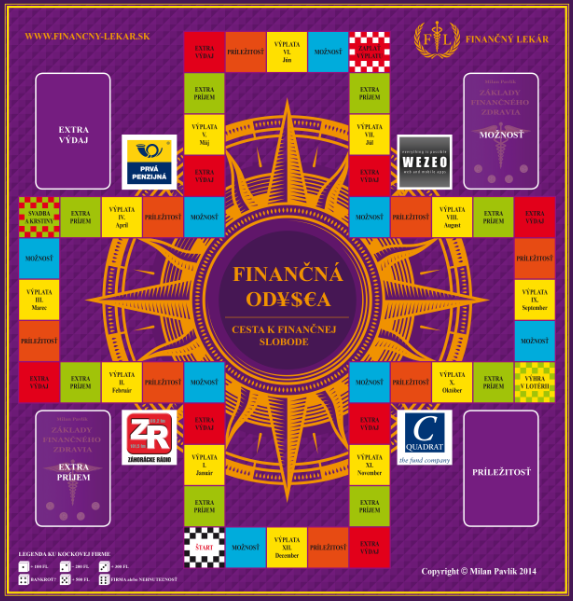 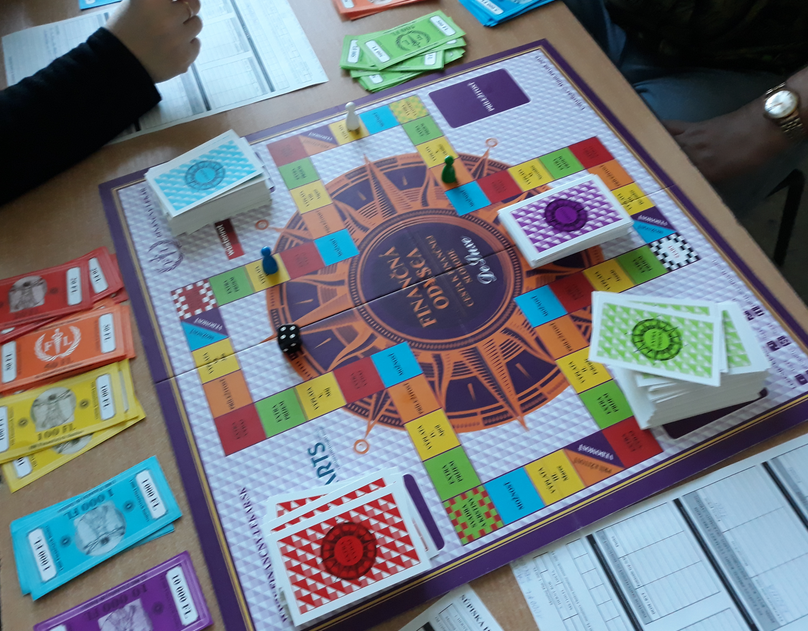 Hlavné body, témy stretnutia, zhrnutie priebehu stretnutia: Úvodné pokyny k hre Finančná odyseaPraktické skúsenosti s hrou Finančná odyseaStretnutia klubu sa zúčastnil aj MUDr. Milan Pavlík – finančný lekár, autor hry. Oboznámil nás s jej jednotlivými časťami, v skratke s princípom hry. Hra začala dohodnutím si cieľových hodnôt – hotovosť, investície, úvery, poistenie, pasívne príjmy, majetok. Hádzali sme hracou kockou a posúvali figúrky po hracom pláne. Prechádzali sme políčkami:   možnosť, príležitosť, extra príjem a extra výdaj. Pri postavení figúrky na políčko sme si zobrali kartu, na ktorej bola opísaná situácia, ktorú sme mohli a niekedy aj nemuseli prijať. Tým sme sa mohli finančne zabezpečiť, alebo aj stratiť, či zbankrotovať. Najväčším potešením bolo prechádzanie cez políčko výplata za mesiac, ktoré bolo bez rizika finančnej straty, naopak financie pribúdali.Okrem toho, že sme sa pri hre veľmi dobre zabavili, nasmiali sa, pri ťahaní kartičiek sme riešili rôzne finančné situácie, alebo odpovedali na otázky z finančnej oblasti. Za správnu odpoveď sme mohli získať financie a pravdaže pri nesprávnej odpovedi stratiť financie.Závery a odporúčania:Hra nás pobavila aj poučila. Aby sme ju mohli hrať so žiakmi, musíme sa s ňou veľmi dobre oboznámiť, spolu sa ju hrávať.Vypracoval (meno, priezvisko)Mgr. Renáta MaloveskáDátum10. 12. 2019PodpisSchválil (meno, priezvisko)PaedDr. René KováčikDátum10. 12. 2019PodpisPrioritná os:VzdelávanieŠpecifický cieľ:1.1.1 Zvýšiť inkluzívnosť a rovnaký prístup ku kvalitnému vzdelávaniu a zlepšiť výsledky a kompetencie detí a žiakovPrijímateľ:Základná škola Sama Cambela, Školská 14, 976 13 Slovenská ĽupčaNázov projektu:Zvýšenie kvality vzdelávania na ZŠ Sama Cambela v Slovenskej ĽupčiKód ITMS projektu:312011R070Názov pedagogického klubu:5.6.3. Pedagogický klub - finančná gramotnosť s písomným výstupomč.Meno a priezviskoPodpisInštitúcia1.ZŠ Sama Cambela2.ZŠ Sama Cambela3.ZŠ Sama Cambela4.5.6.7.8.č.Meno a priezviskoPodpisInštitúcia